UNIWERSYTET KAZIMIERZA WIELKIEGO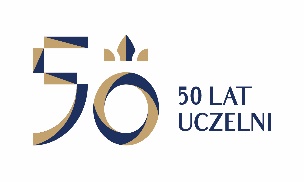 W BYDGOSZCZYul. Chodkiewicza 30, 85 – 064 Bydgoszcz, tel. 052 341 91 00 fax. 052 360 82 06NIP 5542647568 REGON 340057695www.ukw.edu.plUKW/DZP-282-ZO-80/2019	Bydgoszcz, dn. 10.07.2019OGŁOSZENIE O UNIEWAŻNIENIU POSTĘPOWANIA w TRYBIE Zapytania Ofertowego Uniwersytet Kazimierza Wielkiego w Bydgoszczy informuje, że  postępowanie o udzielenie zamówienia publicznego prowadzone w trybie Zapytania Ofertowego pn.: „Dostawa wraz z montażem, uruchomieniem i serwisem w okresie gwarancji 3 sztuk klimatyzatorów split do Biura Rektora i Sali 105 UKW przy ul. Chodkiewicza 30 w Bydgoszczy”, zostało unieważnione.Uzasadnienie:W przedmiotowym postępowaniu złożona została oferta: Zamawiający przeznaczył na realizację zamówienia 10 500 zł brutto.W związku z powyższym oferta złożona w niniejszym postępowaniu przewyższa kwotę jaką Zamawiający przeznaczył na sfinansowanie zamówienia. Po analizie możliwości finansowych, Zamawiający stwierdził, iż w chwili obecnej nie ma możliwości zwiększenia kwoty pierwotnej przeznaczonej na realizację zamówienia do kwoty danej oferty.Kanclerza UKWmgr Renata MalakLp.NAZWA FIRMYCena bruttoCzas gwarancji1.CLIMAGO Dawid Wesołowski
ul. Wyzwolenia 107/88, 85-790 Bydgoszcz16 605,00 zł60 miesięcy